學校名稱：桃園市新明國中 項次22： 「校園交通情境現況」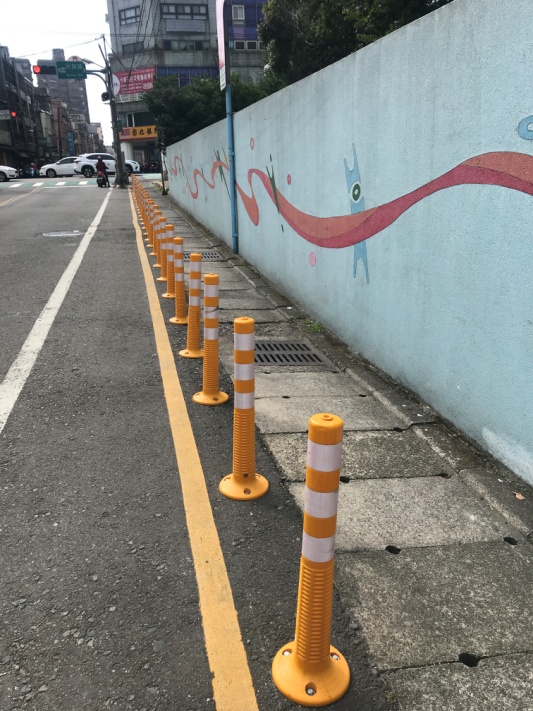 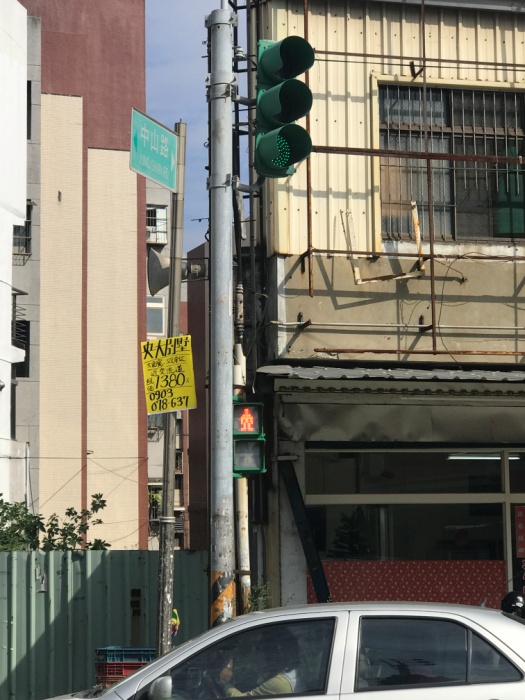 說明：人行步道說明： 校園周邊號誌化路口有行人專用號誌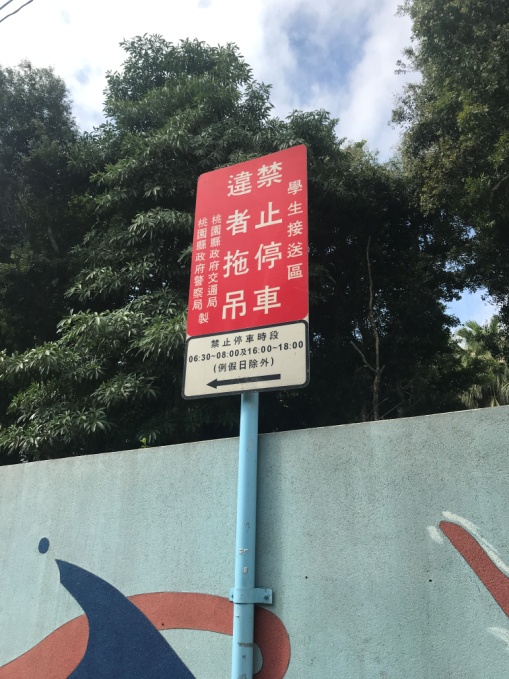 說明：增設家長接送區說明：